ST. ANDREW’S UNITED CHURCH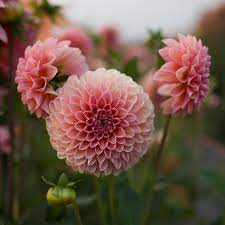 60 West Avenue, St. Thomas519- 631-4558e-mail: standrewsucgra@rogers.comwebsite: www.standrewsunitedchurch.comMinisters: The people of St. Andrew’sPastor: Rev.Cheryl BoltonMinistry of Music: Lynn SloanMay 22, 20227th Sunday of Easter/Annual MeetingWE GATHERWelcome and Announcements –Good morning and welcome! As we worship together this morning, may the Giver of Life open our hearts to God’s guiding word. Through story, song, and silence teach us to live our lives in a spirit of generosity.
Amen.Lighting the Christ Candle - We light this candle for the good news we shared, the good news in hearts, and the good news that wherever you go God is with you.Acknowledging Our Kinship - As we begin today, we acknowledge the history, spirituality, culture, and stewardship of the land of the Indigenous People of this region.  We seek to live in respect, peace, and right relations as we live, work, and worship upon Traditional Territory. We are mindful of broken covenants and the need to strive to make right with all our relations.Call to Worship -One: We are called to be the church.All: We come to learn from the lessons Jesus taught.One: Awe came upon everyone, because many wonders and signs were being done by the apostles.All: We come in amazement of the wondrous things God is doing in the world.One: All who believed were together and had all things in common;All: We come with our own unique stories and histories, drawn together in God’s love.One: They would sell their possessions and goods and distribute the proceeds to all, as any had need.All: We come to learn ways we can care for God’s people and creation.One: Day by day, as they spent much time together in the Temple, they broke bread at home and ate their food with glad and generous hearts, praising God and having the goodwill of all the people.All: We come to share in fellowship as God’s people.One: And day by day the Lord added to their number those who were being saved.All: We come to worship God together in community.Gathering Hymn - Come to My Heart, Lord Jesus - 661 VUPrayer of Confession -Creator God, we live in a world of bounty—but we live in a society that teaches us to hoard resources often at the expense of others. Forgive us when we are blinded by our own wants and do not see the needs of others. Open our eyes to the needs of the world so we may give with generous hearts. Gracious God, hear our silent prayers as we confess those things that separate us from you and from each other…(silence)All God’s Children - Which is more?Hymn - I Love to Tell the Story - 343 VUWE LISTEN FOR GOD’S WORDScripture Reading - Acts 5: 1-11, Mark 12: 41-44Meditation - Gladly Breaking BreadHymn of Meditation - Make Me a Channel of Your Peace - 684 VUWE RESPOND TO GOD’S WORDInvitation to Offering Dedication  Generous God, you have given us so many wonderful gifts. May we be inspired by your generosity to serve your people and your Creation. Amen.A Moment for Concerns and CelebrationsPrayers of Thanksgiving and Concern God, we give you thanks for all the joys in our lives…(silence)One: In the midst of joy, we also experience sorrow…(silence)One: We pray for all those suffering from physical or mental illness…(a candle is lit)One: We pray for people affected by natural and human-caused disasters…(a candle is lit)One: We pray for those suffering from political violence and unrest…(a candle is lit)One: We pray for the healing of your Creation and give thanks for all those caring for the earth…(a candle is lit)One: We pray for your church and your people wherever they gather…(a candle is lit)One: God, hear our prayers, both spoken and unspoken, and in your love answer. Amen.Lord’s PrayerHymn - Sent Forth by God’s Blessing - 481 VUBlessing and Commissioning Go out into the world this week living out a spirit of generosity, and may you be open to and blessed by the generosity of others. Amen.ANNOUNCEMENTS Flowers on the Altar are placed by Marjorie Gowdey in loving memory of Gladys & Ron Payson on the occasion of their birthdays next week.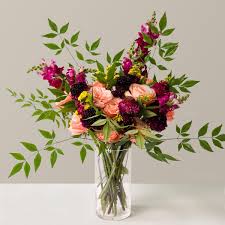 Baby Bottles for Fresh Start are available from Rev. Cheryl - Please return by the second Sunday of June.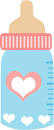 Final UCW meeting before summer will be June 14th at 11:00 a.m, followed by lunch at The Bistro.  Please sign up by calling the office by May 31st. All Ladies of the church are welcome.Strawberry Social will be on June 24th from 5pm till 6:30pm. It will be a drive thru. Please purchase tickets ahead of time from Merna Edison or call the office to reserve. Tickets are $10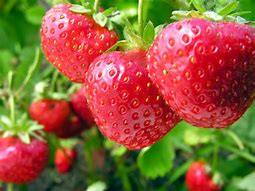 Annual meeting - after service today in the sanctuary so it can be a hybrid meeting.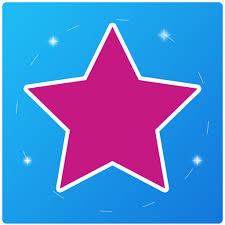 Next week we celebrate Pentecost with Communion - Rev. Matthew Penny will preside. 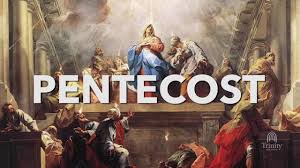 Worship service on June 19th will be at Rev.Cheryl’s farm! It will be a combined service with Kerwood United and everyone is asked to bring a brown bag luncheon and drink to enjoy after the service! Please let the office know if you require a ride to the service.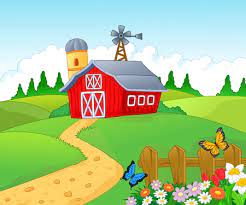 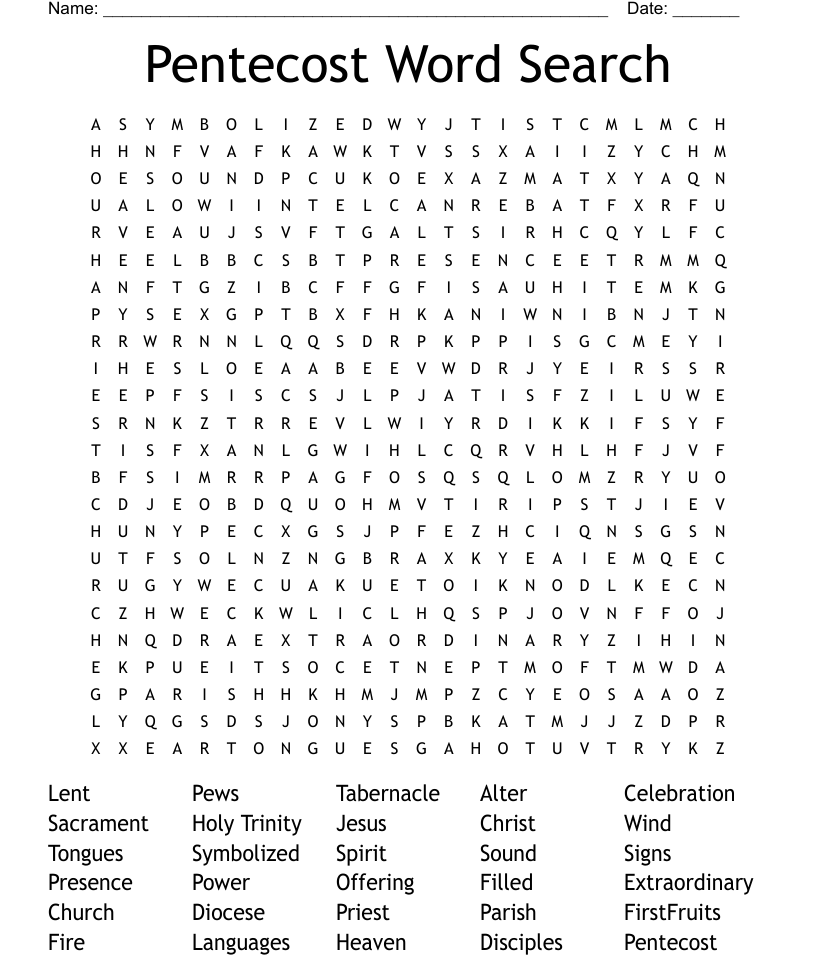 